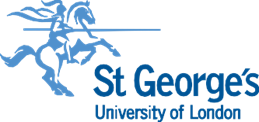 Applicant InformationNomination InformationYou will have been sent the name of the person or persons nominating you for an Award, plus the reasons they have given for making the nomination. In the box below, please paste the information from the nomination form including the name of each nominator, their job title (staff) or programme and year of study (student) and their nomination reasons.To be completed by ApplicantAbout your background and role – please give brief details (100 words)Please provide an account of the work on which this application is based, using the questions in the boxes as subheadings. Your overall account should be up to 800 words. When making your application you are advised to review the criteria for grading applications. This can be downloaded from the Education Excellence Awards page.Name(s) of students (up to 3) who can endorse this application. Please include the students’ programme and year, if possibleDirector of Institute/Faculty/Directorate Statement of SupportI have read this application; I am aware of the work it describes and I have consulted with colleagues and students as appropriate to gain their views. The applicant adheres to St George’s policy and expectations with regard to accessibility and inclusive practice in teaching and assessment. On this basis I can recommend the individual for a St George’s Award for Education ExcellenceName of applicant:Job title:Institute/Faculty/ Directorate:Email address:Briefly describe the aspect of student education at St George’s that you have developed excellent education in, or worked to enhance, and how have you done thisIn relation to this aspect of the student experience, how have you have engaged or worked with students to support or motivate them?What has been the impact of this work on students’ experience and/or student outcomes? How do you know? (Please include specific evidence of impact from relevant surveys if applicable (e.g. SOLT, SES, NSS, PTES or PRES) or other evidence relevant to your role that demonstrate the impact of your work).How has your approach in this work been inclusive of all students?Student name:Student email address:Student programme:Student year of studySignature:  Date:  